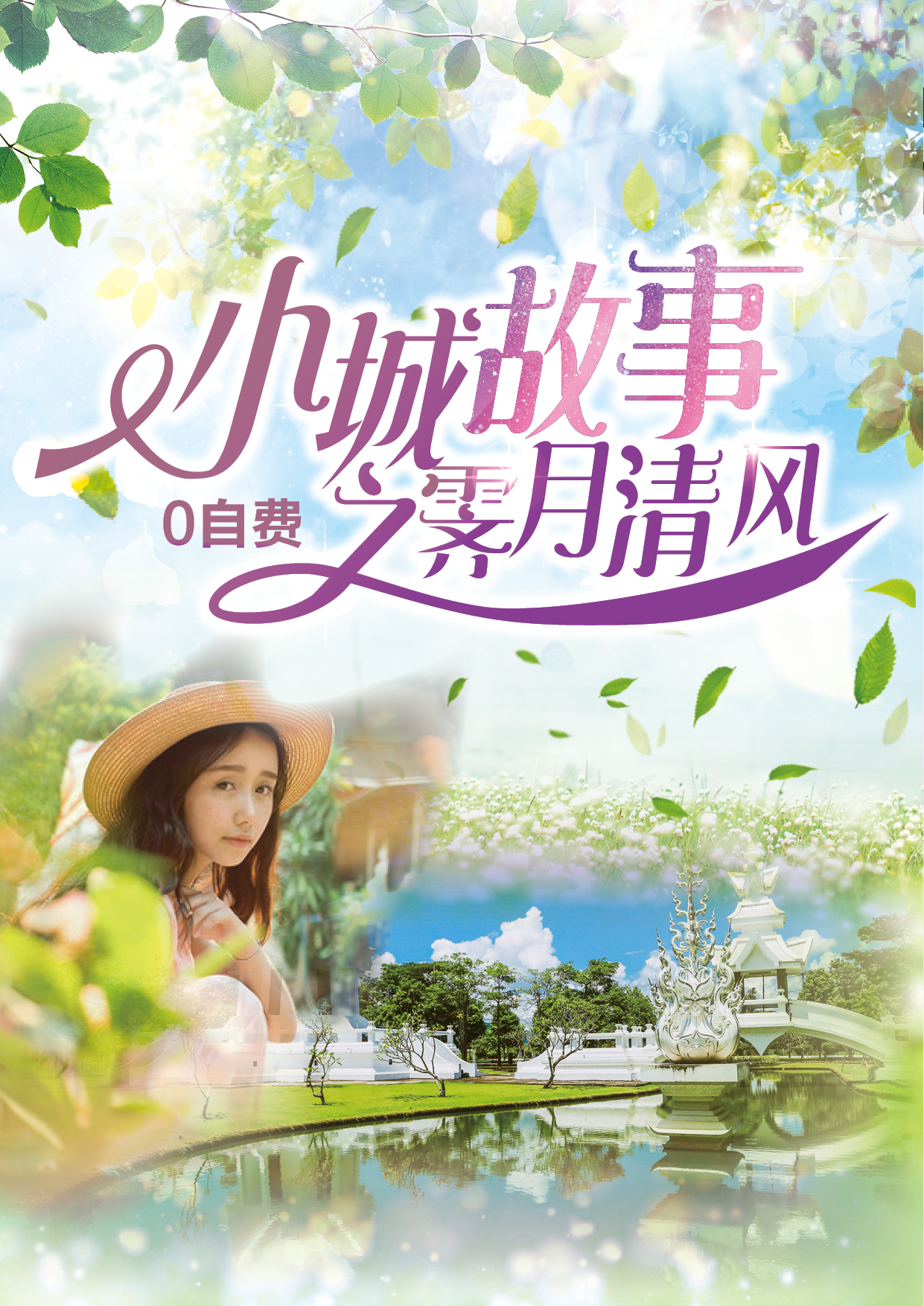 特別安排1、行程特色：◆【白庙】“泰精彩”：清莱5A级景点◆【蓝庙】静谧的寺庙：整个寺庙都为蓝色，一座艳丽和静谧相结合的寺庙。◆【大象营】清迈大象营-观看大象表演◆【双龙寺】因有两条长龙在两侧台阶坐卧而得名，是泰国著名的佛教避暑胜地◆【嘟嘟车游古城】乘坐嘟嘟车穿街走巷，深入感受清迈古兰纳文化◆【辛哈公园】体验“新”清莱网红景点，那万顷茶园、花园、果园、丛林、山峦◆【清迈文化艺术中心】独家赠送“皇家暹罗建筑师协会奖”--兰纳历史文化博物馆餐食特色：◆【王府风味餐+泰北民俗表演】当地最有特色的餐厅之一，可以欣赏到泰北的民俗表演◆【千人火锅】清迈又一出名的景点，可容纳千人就餐◆【芒果糯米饭】泰国特色甜点之一。自费   全程保证0自费航班参考以上航班时间为参考时间，具体依出团通知书为准！小城故事之霁月清风参考行程天数航空公司航班号起飞地起飞时间抵达地抵达时间第一天四川航空3U8287成都0940清莱1100第六天四川航空3U8288清莱1300成都1620成都双流机场—泰国清莱-白庙-蓝庙                    宿：清莱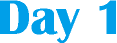 于指定时间在双流机场T1航站楼集合，然后怀着对泰北玫瑰的向往，搭乘四川航空前往清莱，到达后，我们将开始今天一天美好的旅程。参观景点如下： ★白庙（龙昆艺术庙） 泰国的寺庙大多是金碧辉煌、金光闪闪的，清莱的灵光寺、龙昆艺术庙(Wat RongKhun、又名白庙)却以它的纯白独树一帜， 别具特色。阳光下，这座白色的庙宇徜徉在蔚蓝的天空， 闪着炫目耀眼的光芒，就像一件美丽的艺术作品。建于1998年，由泰国著名建筑师Chalermchai Kositpipat设计建造，不同于别处看到的寺庙，这里特色不仅仅是纯白的屋顶，纯白的墙壁，纯白的基座，还融入了很多艺术家的思想和思维，整体风格似乎有西洋建筑的影子，不仅精美杰伦，还别具匠心，即大气滂沱，又柔美似水。最主要是用建筑、用雕塑诠释了佛教的含义、佛教的精华、佛教的智慧。除了佛教，还看到了其他宗教的影子和人物，表现出佛教的包容与博大。★蓝庙在这，除了看白庙以外，如今又会多了一个蓝庙。据说蓝庙是由许龙才先生的徒弟设计并主持建造。因此，这里游人尚属稀少，倒是可以邂逅一些虔诚之辈。整座寺庙全部由天空与海洋中最令人陶醉的那种湛蓝色为基调，镶嵌上各种繁复华丽的金色花纹，更辅以紫、浅蓝、白、红等色点缀。体现了各种艳丽色彩汇聚一堂时的和谐。早餐：自理               午餐：国香餐厅                   晚餐：百人欢迎晚宴（独家）辛哈农场-途中温泉休息站—双龙寺—水果街        宿：清迈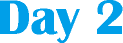 酒店早餐后我们准备前往精心为大家安排的特色景点。然后前往泰北明珠-清迈，沿途的风景，美不胜收，具体景点如下：★【辛哈公园】金狮农场清莱阳光明媚，鸟语花香，是和家人一起亲近大自然的好地方----金狮农场，坐上观光游览车，来到这里欣赏下清莱的著名网红景点。既是农场又是公园，也可以说是动物园。农场方面，这里有一望无际的稻田，有超过两百亩的乌龙茶园、葡萄园、水果田、和各种蔬菜的温室；公园方面，这里种植着各色鲜花，有一片薰衣草田，也有一个湖泊；动物园方面，这里圈养着几只长颈鹿和斑马，游客可以给它们喂食、陪他们玩耍。★素贴山双龙寺双龙寺是泰国著名的佛教避暑胜地，是一座由白象选址、皇室建造，充满传奇色彩的庙宇，传说有位锡兰高僧带了几颗佛舍利到泰国，高僧们为了怕让人抢走，便决定将舍利放在白象上，由白象选择一处可以建寺供奉舍利的福地，白象随意游荡，便在双龙寺的现址趴下，人们就建了舍利塔，又由于山路两旁有两只金龙守护，所以便叫做“双龙寺”。双龙寺——三宝：1)寺内供奉释迦摩尼佛的舍利子，2)九世皇所赠予的水晶莲花，四周用各界捐赠的宝石镶缀而成，置于塔的顶端；3)正殿的释迦摩尼佛像；寺内有一鸡的照片，系和尚化缘得来未食之，大概感恩，每当游客裙长不及膝即啄之。★水果街来到清迈，怎能错过美味又实惠的热带水果？这里的水果不仅新鲜，价格也要比国内便宜很多，简直是“水果控”的天堂。早餐：酒店自助           午餐：中泰式餐                 晚餐：帝王餐+泰北民俗表演清迈大象营-大象表演-清迈古城嘟嘟车游览—大塔寺—花宫庙                        宿：清迈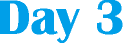 酒店早餐后，我们将要开启清迈附近景点的游览了，让我们一览清迈美景。★大象营、大象表演大象训练营，是清迈一个大象表演的公园。在大象训练营可亲自骑大象转圈、可观看大象的各种表演，像画画、踢足球、拖木头、按摩、投篮等等。★清迈古城建于1296年，古城呈四方形样式，外围以城墙和护城河保护著，是清迈兰纳泰王朝古国的王室宫殿遗址。清迈古城原有2道城墙，外城是一道土墙，内城则为砖墙，如今只保留了内城四角的砖墙及五座城门，护城河仍清楚地将古城区的范围划出。古城内车辆川流不息，进入古城区狭窄的小巷，就来到了一个宁静的世界，你会看到家庭旅馆、绿叶葱茏的花园，还有亲切的微笑。★大塔寺清迈大塔寺，又叫柴迪隆寺。位于清迈市中心，距今已有500多年历史，佛塔高60米，是清迈最古老、最高的建筑。它不同于泰国其他寺庙，不见金碧辉煌，融合了兰纳、印度、斯里兰卡多种建筑风格。这个混合印度、锡兰式的佛塔原本高98米，曾是泰北最高的建筑，但因经历了大地震、泰缅战争炮击及雷击，现今只剩下42米高的塔基和首层，然而几百年来，它仍旧是清迈古城最高的建筑，泰国鼎鼎有名的玉佛就曾在此塔东面的佛龛里供放了80余载。虽然现在这座舍利塔已损毁过半，残缺的余部也满是自然风蚀的斑驳痕迹，但是，站在这座古塔面前仰望，我仍然能够感受它当时的雄伟庄严。灾害和战争可以夺走它华丽的修饰，但是带不走它自始庄严的灵魂，浮华褪尽之后的柴迪隆寺纵使沧桑残缺，却反而回归到原初最质朴、最慈悲的面貌。★泰囧拍摄地-花宫庙位于塔佩门外的闹市中，公园1496年由King Muang Kaew建造，正值兰纳王朝佛教最兴盛的時候，是座混合缅甸和兰纳两种风格的寺庙。寺中最吸引人的是年代久远的小木造僧院，有超过300年的历史，19世纪末曾经修复过，屋宇还保存原样，风檐上及廊柱上的细致灰泥装饰依旧叫人心动，有点倾斜的前门，让人有种年华老去的感叹。紧邻小木造僧院的是一座较大的僧院，也有200年的历史，走在两座院间的小道上，思古之情油然而生。左边新建造的僧院则是色彩斑斓、 金碧辉煌，与老旧的僧院像是两间不同的寺庙，塑着人形金鸟的山形墙特别值得细看。寺庙的后方有一座大佛塔，白色的外观加上巨大的塔身颇为雄伟。 这里同时也是电影《泰囧》的取景地之一。早餐：酒店自助          午餐：中泰式餐                    晚餐：千人火锅+芒果糯米饭清迈-清迈大学-清迈文化艺术中心（独家赠送）                 宿：清迈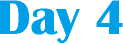 酒店早餐后，我们将要开启一整天的清迈之旅。 ★清迈大学感受异国学府. 清迈大学成立于1964年，位于清迈市西郊，占地3,490英亩。目前拥有学生3万多人。清迈大学是全市唯一一所国立大学，也是泰国北部首屈一指的高等学府。★清迈文化艺术中心-兰纳文化历史博物馆该中心建于1924年，1997年修复的时候恢复了这座建筑的原貌，1999年获得了“皇家暹罗建筑师协会奖”。在文化中心，你可以了解到清迈历史文化，一楼有泰北宗教文化展览，二楼可以感受这座建筑的后殖民时期风貌。 艺术文化中心的广场前矗立着三王纪念碑，他们是兰甘亨大帝、孟莱王和南蒙王，是兰纳时期泰北和老挝的国王，他们是清迈的缔造者，深受百姓爱戴，至今仍有当地人前来祭拜。稍后的自由活动，你可自行前往清迈夜市，享受当地夜市的美食之旅。。。早餐：酒店自助         午餐：中泰式餐                        晚餐：自理清迈-清莱-蓝庙-金三角大佛-金三角牌坊-鸦片博物馆          宿：清莱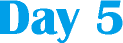 酒店早餐后，我们继续了解清迈，后我们将来到世界上最美庙宇所在地-清莱。★金三角大佛、牌坊金三角其实是一个很大的概念，广义的金三角地区是指泰国、老挝、缅甸三国交界的一块三不管地带，地域宽广，大约20万平方公里，那里曾经有超过一千万人以种植罂粟为生。狭义的金三角地区是位于湄公河与美塞河交汇的三角洲地区，泰国、缅甸、老挝三国交界，隔河相望。我们将前往举世闻名的【金三角】—这里是泰国、缅甸、老挝三国的交接处，由于特殊的地理位置，成为兵家必争之地，国民党遗军、多民族聚居地，使这地区充满着神秘的色彩，参观【金三角大佛】及【金三角牌坊】，参观【鸦片博物馆】--此馆展现了鸦片的来历，非法毒品的冲击，并提供给学者研究及探讨，深具教育意义。泰国王室为警示后人在这里建了一座全世界仅有的，拥有独特建筑和展览方式的鸦片博物馆，通过参观对鸦片的生产过程、销售、毒害等有了更多的认识。早餐：酒店自助     午餐：达湾琳宫                 晚餐：泰式特色餐清莱-成都             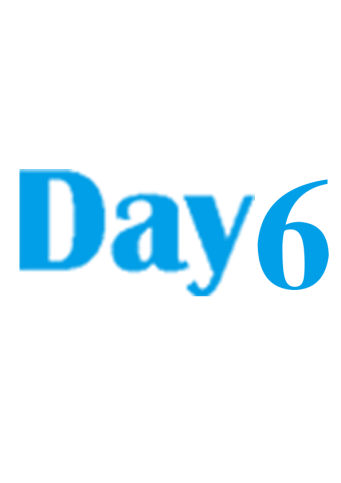 于指定酒店酒店集合，前往清莱机场搭乘川航航班，回到成都温暖的家！早餐：酒店自助********地接导游有权按实际情况调整行程游览顺序，以当地安排为准**********团费包含团费不含机票：往返国际机票、机票税金酒店：行程内所列酒店，标准双人间门票：行程内所列景点第一大门票餐食：9正5早交通：成都-清莱往返机票，清迈、清莱当地旅游空调车赠送：旅行社责任保险和旅游意外险（30万），往返行李托运20KG/人。签证费：泰国正常提前贴纸旅游签证代办RMB260/人，    (签证必须预计5个工作日以上)或者落地签泰铢THB2000（约RMB430-450）。因不可抗拒因素（自然灾害、政治形势、政府法令、航空、铁路及公路出现紧急情况等）所引致的额外费用，旅行社协助解决。但不承担相关责任。如遇不可抗拒因素，行程顺序将可能被调整，具体以当地实际情况为准。行程之外自费节目及私人产生的个人消费。发票税金参考酒店如下；参考酒店如下；清迈：huenjaoban    http://www.huenjaoban.com/   V twin     http://www.vtwindonjan.com/ We vally    http://wevalley.com/ the sun terrace   http://www.thesunterrace.com/    We briza Chiang Mai   http://www.webriza.com/ 同级旺季有可能使用其他同级酒店，恕不另行通知。清莱：luck sawan     http://www.chiangmai.bangkok.com/luck-swan-resort/  bandu resort  https://www.agoda.com/zh-cn/bandu-resort/hotel/chiang-rai-th.html?cid=-211 同级旺季有可能使用其他同级酒店，恕不另行通知。清迈：huenjaoban    http://www.huenjaoban.com/   V twin     http://www.vtwindonjan.com/ We vally    http://wevalley.com/ the sun terrace   http://www.thesunterrace.com/    We briza Chiang Mai   http://www.webriza.com/ 同级旺季有可能使用其他同级酒店，恕不另行通知。清莱：luck sawan     http://www.chiangmai.bangkok.com/luck-swan-resort/  bandu resort  https://www.agoda.com/zh-cn/bandu-resort/hotel/chiang-rai-th.html?cid=-211 同级旺季有可能使用其他同级酒店，恕不另行通知。 旅游者（客人）声明：本人及本人代表以上所列参团的全体同行人，对以上行程表及备注内容已详细阅读，了解并同意相关条款的约定，并同意其作为《团队出境包价旅游合同（示范文本）》、《旅行社报名表及补充约定》分割的一部分，自双方签字或盖章之日起生效。旅游者（盖章或者签字）：                           日期：    年   月   日旅行社（盖章）或授权代表签字：                    日期：    年   月   日 旅游者（客人）声明：本人及本人代表以上所列参团的全体同行人，对以上行程表及备注内容已详细阅读，了解并同意相关条款的约定，并同意其作为《团队出境包价旅游合同（示范文本）》、《旅行社报名表及补充约定》分割的一部分，自双方签字或盖章之日起生效。旅游者（盖章或者签字）：                           日期：    年   月   日旅行社（盖章）或授权代表签字：                    日期：    年   月   日提示告知提示告知交通情况团队一般使用旅游车，保证1人1座，在游览车内严禁吸烟,并请保持车厢内整洁，下车时请自觉收好座位上的垃圾；2、泰国交通为左行，车速快，机动车辆一般不避让行人，行人过马路时，须遵守当地交通规则，严格按照红绿灯指示通行及须走规定的人行道、地道或过街天桥。3、陆地公共的交通工具有公车、嘟嘟车、摩托计程车，以租车、骑机车最为方便经济；租车时为了避免纠纷，讲价时要讲明准确目的地和费用，并以纸笔写下来作为凭证。旅游安全出门旅游，安全第一；集体活动是最安全的旅行方式，请不要离团单独行动, 每到一站要记下所在酒店地址、电话、旅游车牌号、导游及司机电话等, 以备万一走失可找到团队；参观大型景区或安排自由活动、自由购物时要记清楚集合时间、地点，遇特殊情况需单独活动，应向领队提交书面说明材料；旅途中需注意财物安全，当有陌生人靠近你时，应提高警惕。护照、机票、现金及相机、首饰、手表等贵重物品必须随身携带，不要留在车上或房间内。如果在酒店房间或旅游车内遗失物品, 酒店或司机不予负责。挎包建议斜挎在身上，既方便又安全。旅游者须遵守旅游地的法律法规、风俗习惯及宗教禁忌，遵守景区提示和要求。货币情况泰国货币简称泰铢，参考汇率： 1人民币CNY= 4.8泰铢THB （具体以当时汇率为准），可在当地机场或酒店兑换，也可由当地导游协助办理。旅客可使用国际信用卡（VISA、Master等）、银联标志的储蓄卡。水上活动参加水上活动宜结伴同行，并了解活动场地是否合法及器材是否正当使用和操作，听从专业教练指导，潜水装备不能替代游泳能力，不会游泳者，不要尝试；事先了解地形、潮汐、海流、风向、温度、出入水点等因素，如上面因素不适合水上活动时，则不要勉强参加；参加外岛的活动行程，宜要求旅行社安排合法的交通船，严格遵守穿救生衣的规定，且应全程穿着，如未提供救生衣，则应主动要求。乘坐游艇及水上摩托艇，不跨越安全海域，不在水上摩托艇、快艇 、降落伞等水上活动范围区内游泳。注意活动区域之安全标示、救援设备及救生人员设置地点。应注意自己的身体状况，有心脏病、高血压、感冒、发烧、饮酒及餐后，不参加水上活动及潜水，感觉身体疲倦、寒冷时，应立即离水上岸。避免长时间浸在水中及曝晒在阳光下，亦不长时间憋气潜水、头晕导致溺毙；潜入水里时不使用耳塞，因压力会使耳塞冲击耳膜造成伤害。潜水时勿以头部先入水，并应携带漂浮装备。乘坐游艇前宜先了解游艇的载客量，如有超载应拒乘，搭乘时不集中甲板一方，以免船身失去平衡;对于旅行社安排行程之外的各种水上活动，参加前应谨慎评估其安全性及自身的身体状况。温馨提示时差：泰国与北京有1小时时差（即当地时间慢北京时间1个小时）；如客人是港澳台护照，请务必随身携带回乡证/台胞证等证件，持港澳签证身份书出境还必须检查是否已获有效签证。另外外籍人士还须注意是否获得前往国的有效签证及持有出入中国的有效签证。持中国护照的客人，出团时请携带身份证（小孩同行时请携带出生证或户口薄）。以免无法出境！强烈建议客人出发前自行购买适合的个人旅游意外险！游客提供签证资料时须如实申报以前是否有不良记录，并提前告知我社，否则有可能造成签证被拒，无论在出发前或在旅游期间出现因游客个人原因造成签证被拒，责任由客人自负。 本社所组织团队为旅游团，行程活动中须集体活动，听从导游安排，不得擅自离团，如若违反，由此所产生的费用及后果，一律由客人承担；离开酒店外出时，请通知领队，并携带印有酒店地址和电话的名片，以防迷路，最好能结伴同行，不要单独活动，以策安全；中国驻泰国大使馆 地址：57 Rachadapisake Road Kuay Kwang, Bangkok 10310, Thailand 联系电话：0066-2-2457044 泰国移民局通知：凡去泰国旅行者每人身上至少携带5000元（人民币）现金或等值外币、否则拒绝入境；以下物品不能带回大陆：各种武器、弹药及危险物品，对中国政治、经济、文化、道德有害的印刷品，胶卷、  唱片、影片及计算机等媒介物品，毒品及各种违禁药品等。集体过移民局、边防、海关时请听从领队的指挥，不要私自行动，不要帮陌生人提行李，以防被人利用。请不要在酒店内及车内保存或吃榴莲，以免造成酒店罚款，退房时，务必再一次检查自己的物品，以免遗失在房间里；比如寄放在酒店保险箱的东西是否已取出等。根据国际惯例建议客人可以对门童、行李生、酒店服务员等的服务支付一定金额的小费，金额视自身情况而定，此费用不包含在团费内。天气泰国全年气温大约为摄氏25-33度，炎热、潮湿，请带备雨伞，防晒霜、太阳镜等防晒用品。每年12月到来年的2月是清迈最冷的季节，平均气温16-25度之间，请自备外套。准备物品1、以穿简单热天服装为主，但因飞机和车内空调缘故，还请自备外套。喜欢游泳者可带备泳衣及拖鞋。2、出外旅游，可能会遇到水土不服及天气变化而令身体感到不适，阁下应带备一些药物，如驱风油、保济丸、退烧、止痛药物、药水胶布等以备急时之需。若阁下需长期服用某类药品，如血压高、心脏病、胃病或糖尿病等，必须带备足够药物及医生之处方，以防万一；3、电池、充电器、雨伞、太阳镜、适量润肤品、防晒品、拖鞋等；出入境注意事项 一、行李托运：（1）由于行李经常要被搬运，请先检查所携带之皮箱是否坚固良好，在行李上挂上标明姓名、地址、电话的行李牌，以便识别及避免遗漏。（2）托运行李切勿放现金、护照、手提电脑、电池等贵重物品及电子产品，保留好行李票；收到托运行李后，要检查行李有没有被人撬开或多了些不明物品，后将上面的旧条子除掉，以防下次托运引起误会，导致行李运错地方。（3）遵照国际民用航空组织的指引，旅客随身携带的液体、凝膠及喷雾项物品的容量不得超过100毫升，如过量请务必托运；（4）任何时候，特别是过海关时，绝不要代人拿取行李，以免其中有违禁物品而招来麻烦。二、海关规定：（1）海关规定出境旅游每人可携带人民币20000元，美金5000元或港币40000元。禁止携带国家文物，古董出境，禁止携带黄色刊物，政治刊物。可以带入境1升免税含酒精的饮料、1升啤酒、200只香烟或5只雪茄或250克烟草制品。行李必须个人亲自携带过关，不得与别人提行李。飞机托运请将所有现金及金银手饰随身携带，否则后果自负。（2）所有国际性的违禁品皆列为严禁品之列,新鲜蔬果,腌制之鱼、肉类禁止带入。免税品包括洋酒一瓶(1000ml)、香烟(澳门入境10包；香港入境3包)、香水少量, 自用品适量。（3）电子产品：正常自用的笔记本电脑，IPAD，手机，相机等，只要不是礼品包装，并且有个人已经使用的痕迹（如下载了歌曲，拍摄了照片等），且不是一个人携带同类电子产品达3件以上的，基本上在进入香港和马来西亚时都不需要特别申报。对于单反相机，如机身或镜头的购置金额已超过1万的，建议在离开深圳  时主动向海关申报，以免回程入境时遭遇海关抽查盘问。（4）“根据中国海关总署的规定，旅客在境外购买的物品，在进入中国海关时可能需要征收关税。详细内容见《中华人民共和国海关总署公告2010年第54号文件》”。（5）根据农业部和国家质检总局的规定，请勿携带除罐头制品以外的燕窝入境。  通讯情况从泰国致电国内：国际电码（001）+国家编号（86）+地区电码（76）+所须接驳号码（国内电 话号码）。区号 泰国：0066   中国：0086   香港：00852  餐食情况1、泰国自来水则不适宜饮用。2、主要以中泰式围餐及自助餐为主，如有忌者请自备零食。住宿情况泰国酒店一般不提供牙刷、牙膏、拖鞋，客人须自备。团体客人原则上安排同性两人一间房，夫妻团员可以在不影响总房数的前提下尽量安排同一房间。入住酒店后要记住领队及导游的房号，以便需要帮助时可以联系他们。酒店电压为220伏特或110伏特，插头为两脚插头，不须备转换插座。旅行团不包括酒店额外服务开销，如：私人之饮品及餐食、电话费(本地或长途)、洗烫等，须由客人各自行支付；为避免于离开酒店时有所延误，请提早预先自行在总台结帐。护照等贵重物品应寄存在酒店保险箱内或随身携带，切勿摆放于酒店房间、寄舱行李或旅游车内,按国际酒店惯例，房间内失窃，责任是由客人自负。东南亚酒店没有官方公布的星级标准，没有挂星制度；国外度假村是根据规模大小、地理位置及配套设施来定价， 无星级参考标准；非官方网站所公布的酒店星级档次，属于该网站自己标准。 